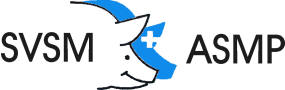 Anmeldeformular für die Prüfung zur Erlangung des Titels„Fachtierarzt/Fachtierärztin FVH für Schweine“Voraussetzungen und Rechtsgrundlage: Reglement der SVSM zur Erlangung des Titels „Fachtierarzt/Fachtierärztin FVH für Schweine“ (R-SVSM-FVH) und dessen Anhänge in der aktuell gültigen FormStudium der Veterinärmedizin: Staatsexamen:	 Dissertation:Thema:		 Datum:		 Ort:		 Ausbildung seit Staatsexamen:FZ FTVP (Datum): Mitglied SVSM: ja neinNachweis von mindestens 30 Bildungspunkten (davon mind. 18 fachspezifisch): Hiermit bestätige ich, dass ichdie Anforderungen im Reglement zur Erlangung des Spezialtierarzttitels FVH für Schweine und dessen Anhänge erfülle und weiterhin erfüllen werdeder Standesordnung der GST nachlebemich keiner Vergehen schuldig gemacht habe, die vom Standesrat als massiven Verstoss gegen die Standesordnung bezeichnet wurden und / oder zu rechtkräftigen Verurteilungen führtendie oben gemachten Angaben der Wahrheit entsprechenIch habe zur Kenntnis genommen, dass bei Zuwiderhandlungen gegen das Reglement zur Erlangung des Spezialtierarztes FVH für Schweine und der Standesordnung der Gesellschaft Schweiz. Tierärzte der Spezialtierarzttitel FVH für Schweine aberkannt werden kann.Beilagen:LebenslaufIn Kopie:Ausweise über den Ausbildungsgang (Arbeitsverträge, …)Doktorurkunde wenn vorhandenFZ FTVPNachweise der Weiterbildungen, Publikationen, … ( Bildungspunkte)Nachweis über die Einzahlung der Bearbeitungsgebühr von 250 sFr. Bei Zulassung zur FVH-Prüfung ist die restliche Prüfungsgebühr von 1350 sFr / 1850 sFr) innerhalb einer Woche zu überweisen. Einzahlungsscheine können beim Kassier der SVSM bezogen werden.Wenn gefordert: weitere Unterlagen (CaseLog, …)Das Anmeldeformular ist zusammen mit den geforderten Beilagen an den Vorsitzenden der FVH-Prüfungskommission zu richten.Datum und Unterschrift:………………………………………………..